                                                                              SAN BOIS CASA, INC.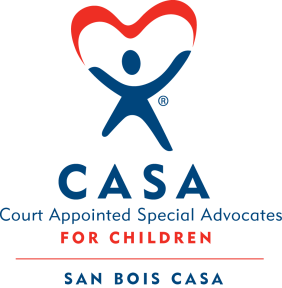                                          			KiBois Building 204 Wall St.                                                                                  P. O. Box 1392                                            	                      Poteau, OK 74953                                                             918-647-3267              AGENDA                  September 13, 2018 – 4:00 p.m.InvocationCall to OrderRoll Call (Compliance with Open Meeting Act)Welcome and Introductions of GuestsDiscussion and Possible Action on August 9, 2018 Minutes Discussion and Possible Action on Financial Report for August 2018Discussion and Possible Action on Fiscal Year-End Cash Flow ReportDiscussion and Possible Action on Online Communication and Social Media PolicyProposed executive session: Possible discussion and vote to enter Executive Session pursuant to 25 O.S. § 307(B)(1)1 to discuss annual evaluation of Executive DirectorVote to Return to Open Meeting  Director’s Report – Credit Card Purchases, Poteau Office Space Advocate Coordinator’s Report – Golf Tournament FundraiserHaskell County Fundraiser – Debbie WilliamsBusiness not known within 24 hours of this meetingAdjournmentNext MeetingNovember 8, 2018 – 4:00 p.m.